2 eme  Prix   B I G M A T   à  D ieuze le 26 avril 2015renseignements :0646868664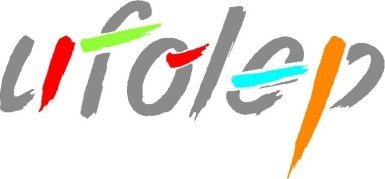 Circuit /  5KM500  route de Loudrefing  D38 Lindre  Haute D38E             Dieuze par  route de Lindre haute   rte  de Loudrefing  à DIEUZEInscriptions :  Chez  BIGMAT  cout : 6 euros pour les ufoleps                                                                 8 euros  les  FFCCIRCUIT SECURISE par arrèté départemental1 voiture ouvreuse et 3 motards  agréés signaleurs FFC1ere  course  13 h30  les GS / Fém.6tours=33kms + Minimes 4 T.Ensuite les 3eme caté à 14h35      12 tours=66 kms                                             Avec les cadets 10 tours=55kmsSuivent  à 1’30’’  les  2eme catés  et passcyclisme  12 t.=66kmsEnsuite  encore à 1’30’’  les  1ere catés et passopen 12T.=66kms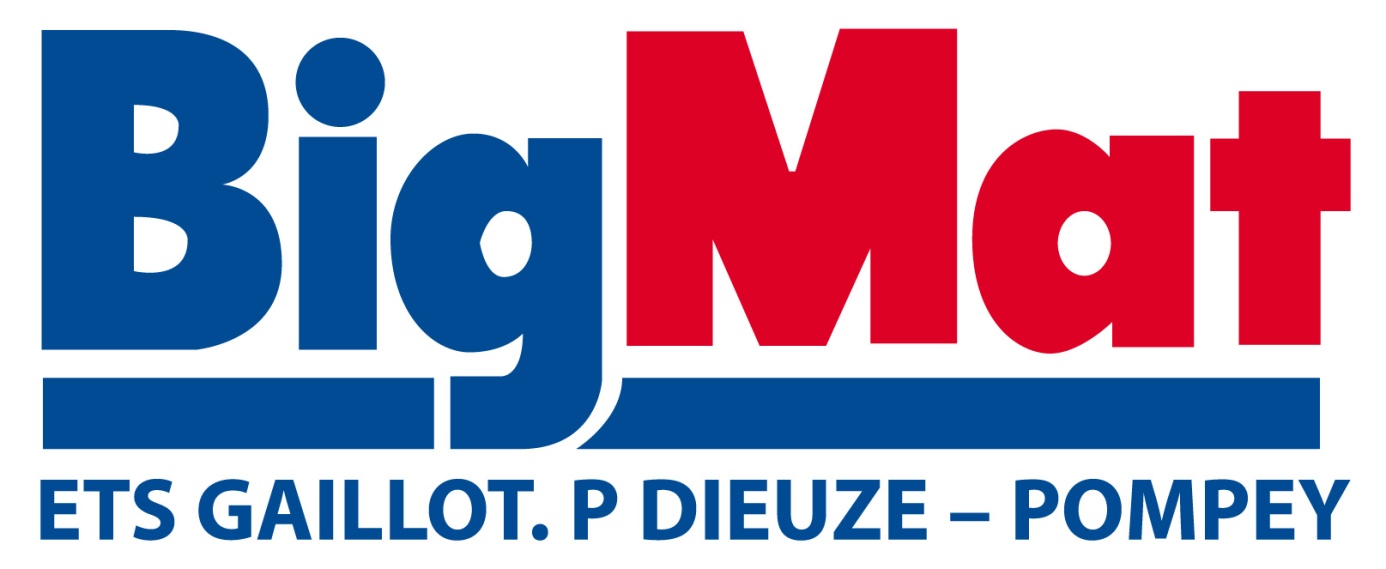 